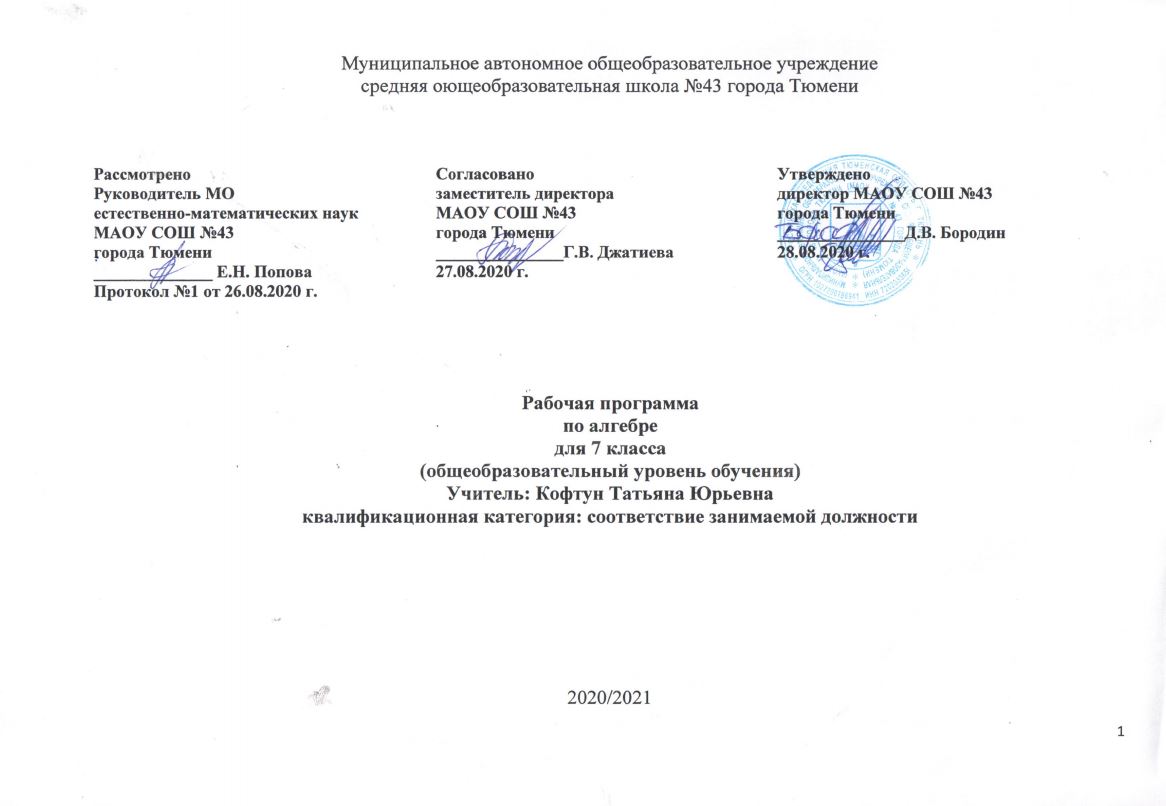 СодержаниеПояснительная запискаРабочая программа по алгебре 7 класса на уровне основного общего образования составлена в соответствии с требованиями к результатам основного общего образования, утвержденными Федеральным государственным образовательным стандартом основного общего образования(приказ от 17 декабря 2010 г. N 1897 Об утверждении Федерального государственного образовательного стандарта основного общего образования).Программа разработана с учетом актуальных задач воспитания, обучения и развития, обучающихся и условий, необходимых для развития их личностных познавательных качеств, психологическими, возрастными и другими особенностями обучающихся.Рабочая программа учебного предмета Алгебра 7 составлена на основе:1. Программа по математике составлена на основе программы Математика: 5 – 11 классы / А.Г. Мерзляк, В.Б. Полонский, М.С. Якир, Е.В.Буцко – М.: Вентана-граф, 2014. – 152 с.2. Учебник «Алгебра 7 класс» А.Г. Мерзляк, В.Б. Полонский, М.С. Якир. - М.: Вентана-Граф, 2020.3. Основная образовательная программа основного общего образования МАОУ СОШ № 43, Тюмень 2020.4. Федеральный перечень учебников, рекомендованных Министерством образования Российской Федерации к использованию в образовательном процессе в общеобразовательных учреждениях на 2018 – 2019 учебный год.5.Рекомендации по оснащению общеобразовательных учреждений учебным и учебно-лабораторным оборудованием, необходимым для реализации ФГОС основного общего образования, организации проектной деятельности, моделирования и технического творчества обучающихся (Рекомендации Министерства образования и науки РФ от 24.11.2011.  № МД-1552/03). Данная программа ориентирована на учебно-методический комплект «Алгебра. 7 класс» авторов А.Г. Мерзляка, В.Б. Полонского, М.С. Якира. Программа рассчитана на 3 часа в неделю, всего 102 часов (34 недели) и соответствует федеральному государственному образовательному стандарту основного общего образования.Программа по алгебре составлена на основе Фундаментального ядра содержания общего образования, требований к результатам освоения образовательной программы основного общего образования, представленных в федеральном государственном образовательном стандарте основного общего образования, с учётом преемственности с примерными программами для начального общего образования по математике. В ней также учитываются доминирующие идеи и положения программы развития и формирования универсальных учебных действий для основного общего образования, которые обеспечивают формирование российской гражданской идентичности, коммуникативных качеств личности и способствуют формированию ключевой компетенции — умения учиться.Общая характеристика учебного предметаКурс алгебры 7-9 классов является базовым для математического образования и развития школьников. Алгебраические знания и умения необходимы для изучения геометрии в 7-9 классах, алгебры и математического анализа в 10-11 классах, а также изучения смежных дисциплин.Практическая значимость школьного курса алгебры 7 - 9 классов состоит в том, что предметом его изучения являются количественные отношения и процессы реального мира, описанные математическими моделями. В современном обществе математическая подготовка необходима каждому человеку, так как математика присутствует во всех сферах человеческой деятельности.Одной из основных целей изучения алгебры является развитие мышления, прежде всего формирование абстрактного мышления. В процессе изучения алгебры формируется логическое и алгоритмическое мышление, а также такие качества мышления, как сила и гибкость, конструктивность и критичность. Для адаптации в современном информационном обществе важным фактором является формирование математического стиля мышления, включающего в себя индукцию и дедукцию, обобщение и конкретизацию, анализ и синтез, классификацию и систематизацию, абстрагирование и аналогию.Обучение алгебре даёт возможность школьникам научиться планировать свою деятельность, критически оценивать её, принимать самостоятельные решения, отстаивать свои взгляды и убеждения.В процессе изучения алгебры школьники учатся излагать свои мысли ясно и исчерпывающе, приобретают навыки чёткого и грамотного выполнения математических записей, при этом использование математического языка позволяет развивать у учащихся грамотную устную и письменную речь.Знакомство с историей развития алгебры как науки формирует у учащихся представления об алгебре как части общечеловеческой культуры.Значительное внимание в изложении теоретического материала курса уделяется его мотивации, раскрытию сути основных понятий, идей, методов. Обучение построено на базе теории развивающего обучения, что достигается особенностями изложения теоретического материала и упражнениями на сравнение, анализ, выделение главного, установление связей, классификацию, обобщение и систематизацию. Особо акцентируются содержательное раскрытие математических понятий, толкование сущности математических методов и области их применения, демонстрация возможностей применения теоретических знаний для решения разнообразных задач прикладного характера, например решения текстовых задач, денежных и процентных расчётов, умение пользоваться количественной информацией, представленной в различных формах, умение читать графики. Осознание общего, существенного является основной базой для решения упражнений. Важно приводить детальные пояснения к решению типовых упражнений. Этим раскрывается суть метода, подхода, предлагается алгоритм или эвристическая схема решения упражнений определённого типа.Содержание курса алгебры в 7 классе представлено в виде следующих содержательных разделов:«Алгебра» и «Функции».Содержание раздела «Алгебра» формирует знания о математическом языке, необходимые для решения математических задач, задач из смежных дисциплин, а также практических задач. Изучение материала способствует формированию у учащихся математического аппарата решения уравнений и их систем, текстовых задач с помощью уравнений и систем уравнений.Материал данного раздела представлен в аспекте, способствующем формированию у учащихся умения пользоваться алгоритмами. Существенная роль при этом отводится развитию алгоритмического мышления — важной составляющей интеллектуального развития человека.Содержание раздела «Числовые множества» нацелено на математическое развитие учащихся, формирование у них умения точно, сжато и ясно излагать мысли в устной и письменной речи. Материал раздела развивает понятие о числе, которое связано с изучением действительных чисел.Цель содержания раздела «Функции» — получение школьниками конкретных знаний о функции как важнейшей математической модели для описания и исследования процессов и явлений окружающего мира. Соответствующий материал способствует развитию воображения и творческих способностей учащихся, умению использовать различные языки математики (словесный, символический, графический).Описание места учебного предмета в учебном планеБазисный учебный (образовательный) план на изучение математики в 7-9 классах отводит 5 часов в неделю в течение каждого года обучения, всего 510 часов, из них 306 часов – на изучение алгебры и 204 часов – на изучение геометрии. Рабочая программа рассчитана на 102 часов из расчета 3 часа в неделю. Личностные, метапредметные и предметные результаты освоения учебного предметаИзучение алгебры по данной программе способствует формированию у учащихся личностных, метапредметных и предметных результатов обучения, соответствующих требованиям федерального государственного образовательного стандарта основного общего образования.Личностные результаты:воспитание российской гражданской идентичности: патриотизма, уважения к Отечеству, осознания вклада отечественных учёных в развитие мировой науки;ответственное отношение к учению, готовность и способность обучающихся к саморазвитию и самообразованию на основе мотивации к обучению и познанию;осознанный выбор и построение дальнейшей индивидуальной траектории образования на базе ориентировки в мире профессий и профессиональных предпочтений с учётом устойчивых познавательных интересов, а также на основе формирования уважительного отношения к труду, развитие опыта участия в социально значимом труде;умение контролировать процесс и результат учебной и математической деятельности;критичность мышления, инициатива, находчивость, активность при решении математических задач.Метапредметные результаты:умение самостоятельно определять цели своего обучения, ставить и формулировать для себя новые задачи в учёбе, развивать мотивы и интересы своей познавательной деятельности;умение соотносить свои действия с планируемыми результатами, осуществлять контроль своей деятельности в процессе достижения результата, определять способы действий в рамках предложенных условий и требований, корректировать свои действия в соответствии с изменяющейся ситуацией;умение определять понятия, создавать обобщения, устанавливать аналогии, классифицировать, самостоятельно выбирать основания и критерии для классификации;умение устанавливать причинно-следственные связи, строить логическое рассуждение, умозаключение (индуктивное, дедуктивное и по аналогии) и делать выводы; развитие компетентности в области использования ин- формационно-коммуникационных технологий;первоначальные представления об идеях и о методах математики как об универсальном языке науки и техники, о средстве моделирования явлений и процессов;умение видеть математическую задачу в контексте проблемной ситуации в других дисциплинах, в окружающей жизни;умение находить в различных источниках информацию, необходимую для решения математических задач, и представлять её в понятной форме, принимать решение в условиях неполной или избыточной, точной или вероятностной информации; умение понимать и использовать математические средства наглядности (графики, таблицы, схемы и др.) для иллюстрации, интерпретации, аргументации;умение выдвигать гипотезы при решении задачи, понимать необходимость их проверки;понимание сущности алгоритмических предписаний и умение действовать в соответствии с предложенным алгоритмом.Предметные результаты:осознание значения математики для повседневной жизни человека;представление о математической науке как сфере математической деятельности, об этапах её развития, о её значимости для развития цивилизации;развитие умений работать с учебным математическим текстом (анализировать, извлекать необходимую информацию), точно и грамотно выражать свои мысли с применением математической терминологии и символики, проводить классификации, логические обоснования;владение базовым понятийным аппаратом по основным разделам содержания;систематические знания о функциях и их свойствах;практически значимые математические умения и навыки, их применение к решению математических и нематематических задач предполагающее умения:выполнять вычисления с действительными числами;решать уравнения, неравенства, системы уравнений и неравенств;решать текстовые задачи арифметическим способом, с помощью составления и решения уравнений, систем уравнений и неравенств;использовать алгебраический язык для описания предметов окружающего мира и создания соответствующих математических моделей;проверить практические расчёты: вычисления с процентами, вычисления с числовыми последовательностями, вычисления статистических характеристик, выполнение приближённых вычислений;выполнять тождественные преобразования рациональных выражений;выполнять операции над множествами;исследовать функции и строить их графики;читать и использовать информацию, представленную в виде таблицы, диаграммы (столбчатой или круговой);решать простейшие комбинаторные задачи.Содержание учебного предметаТематическое планирование с определением основных видов учебной деятельностиОписание материально-технического обеспечения образовательного процессаОснащение процесса обучения алгебре обеспечивается библиотечным фондом печатными пособиями, а также информационно-коммуникативными средствами, экранно-звуковыми приборами, техническими средствами обучения, учебно-практическим и учебно-лабораторным оборудованием.Нормативные документы:Федеральный государственный образовательный стандарт основного общего образования.Примерные программы основного общего образования. Математика. (Стандарты второго поколения.) — М.: Просвещение, 2010.Формирование универсальных учебных действий в основной школе: система заданий / А.Г. Асмолов, О.А. Карабанова. — М.: Просвещение, 2010.Учебно-методический комплект:Алгебра: 7 класс: учебник для учащихся общеобразовательных учреждений / А.Г. Мерзляк, В.Б. Полонский, М.С. Якир. — М.: Вентана-Граф, 2020.Алгебра: 7 класс: дидактические материалы: пособие для учащихся общеобразовательных учреждений / А.Г. Мерзляк, В.Б. Полонский, Е.М. Рабинович, М.С. Якир. — М.: Вентана-Граф, 2016.Алгебра: 7 класс: методическое пособие / Е.В. Буцко, А.Г. Мерзляк, В.Б. Полонский, М.С. Якир. — М.: Вентана-Граф, 2016.Справочные пособия, научно-популярная и историческая литератураАгаханов Н.Х., Подлипский O.K. Математика: районные олимпиады: 6-11 классы. — М.: Просвещение, 1990.Гаврилова Т.Д. Занимательная математика: 5-11 классы. — Волгоград: Учитель, 2008.Левитас Г.Г. Нестандартные задачи по математике. — М.: ИЛЕКСА, 2007.Перли С.С., Перли Б.С. Страницы русской истории на уроках математики. — М.: Педагогика-Пресс, 1994.Пичугин Л.Ф. За страницами учебника алгебры. — М.: Просвещение, 2010.	^Пойа Дж. Как решать задачу? — М.: Просвещение, 1975,-Произволов В.В. Задачи на вырост. — М.: МИРОС, 1995,Фарков А.В. Математические олимпиады в школе : 5- 11 классы. — М. : Айрис-Пресс, 2005.Энциклопедия для детей. Т. 11: Математика. — М.: Аванта-+, 2003.http://www.kvant.info/ Научно-популярный физико-математический журнал для школьников и студентов «Квант».Печатные пособияТаблицы по алгебре для 7-9 классов.Портреты выдающихся деятелей в области математики.Информационные средстваКоллекция медиаресурсов, электронные базы данных.Интернет.Экранно-звуковые пособияВидеофильмы об истории развития математики, математических идей и методов.Технические средстваобученияКомпьютер.Мультимедиапроектор.Экран навесной.Интерактивная доска.Учебно-практическоеи учебно-лабораторное оборудованиеДоска магнитная.Комплект чертёжных инструментов (классных и раздаточных): линейка, транспортир, угольник (30°, 60°), угольник (45°, 45°), циркуль.Планируемые результаты курса алгебры 7 классаАлгебраические выражения Учащийся научится:оперировать понятиями «тождество», «тождественное преобразование», решать задачи, содержащие буквенные данные, работать с формулами;выполнять преобразование выражений, содержащих степени с натуральными показателями;выполнять тождественные преобразования рациональных выражений на основе правил действий над многочленами;выполнять разложение многочленов на множители.Учащийся получит возможность:выполнять многошаговые преобразования рациональных выражений, применяя широкий набор способов и приёмов;применять тождественные преобразования для решения задач из различных разделов курса. УравненияУчащийся научится:решать линейные уравнения с одной переменной, системы двух уравнений с двумя переменными;понимать уравнение как важнейшую математическую модель для описания и изучения разнообразных реальных ситуаций, решать текстовые задачи алгебраическим методом;применять графические представления для исследования уравнений, исследования и решения систем уравнений с двумя переменными.Учащийся получит возможность:овладеть специальными приёмами решения уравнений и систем уравнений; уверенно применять аппарат уравнений для решения разнообразных задач из математики, смежных предметов, практики;применять графические представления для исследования уравнений, систем уравнений, содержащих буквенные коэффициенты.ФункцииУчащийся научится:• понимать и использовать функциональные понятия, язык (термины, символические обозначения);строить графики линейной функций, исследовать свойства числовых функций на основе изучения поведения их графиков;понимать функцию как важнейшую математическую модель для описания процессов и явлений окружающего мира, применять функциональный язык для описания и исследования зависимостей между физическими величинами;Учащийся получит возможность:проводить исследования, связанные с изучением свойств функций, в том числе с использованием компьютера; н основе графиков изученных функций строить боле сложные графики (кусочно-заданные, с «выколотыми» точками и т. п.);использовать функциональные представления и свойства функций для решения математических задач из раз личных разделов курса.Система оценки планируемых результатовДля оценки планируемых результатов данной программой предусмотрено использование:вопросов и заданий для самостоятельной подготовки;заданий для подготовки к итоговой аттестации;тестовых задания для самоконтроля;Виды контроля и результатов обученияТекущий контрольТематический контрольИтоговый контрольМетоды и формы организации контроляУстный опрос.Монологическая форма устного ответа.Письменный опрос:Математический диктант;Самостоятельная работа;Контрольная работа.Особенности контроля и оценки по математике.Текущий контроль осуществляется как в письменной, так и в устной форме при выполнении заданий в тетради.Письменные работы можно проводить в виде тестовых или самостоятельных работ на бумаге Время работы в зависимости от сложности работы 5-10 или 15-20 минут урока. При этом возможно введение оценки «за общее впечатление от письменной работы» (аккуратность, эстетика, чистота, и т.д. ). Эта отметка дополнительная и в журнал выносится по желанию ребенка.Итоговый контроль проводится в форме контрольных работ практического типа. В этих работах с начала отдельно оценивается выполнение каждого задания, а затем вводится итоговая отметка. При этом итоговая отметка является не средним баллом, а определяется с учетом тех видов заданий, которые для данной работы являются основными. Оценка ответов учащихсяОценка – это определение степени усвоения учащимися знаний, умений, навыков в соответствии с требованиями государственного образовательного стандарта.  1. Устный ответ оценивается отметкой «5», если учащийся: – полно раскрыл содержание материала в объеме, предусмотренном программой и учебником; – изложил материал грамотным языком в определенной логической последовательности, точно используя специальную терминологию и символику; – правильно выполнил рисунки, чертежи, графики, сопутствующие ответу; – показал умение иллюстрировать теоретические положения конкретными примерами, применять их в новой ситуации при выполнении практического задания;– продемонстрировал усвоение ранее изученных сопутствующих вопросов, сформированность и устойчивость используемых при ответе умений и навыков; – отвечал самостоятельно без наводящих вопросов учителя; – возможны одна-две неточности при освещении второстепенных вопросов или в рисунках, чертежах и т.д., которые ученик легко исправил по замечанию учителя. 2. Ответ оценивается отметкой «4», если он удовлетворяет в основном требованиям на отметку «5», но при этом имеет один из недостатков: – в изложении допущены небольшие пробелы, не исказившие содержание ответа;– допущены один-два недочета при освещении основного содержания ответа, исправленные после замечания учителя; – допущены ошибка или более двух недочетов при освещении второстепенных вопросов или в рисунках, чертежах и т.д., легко исправленных по замечанию учителя. 3. Отметка «3» ставится в следующих случаях: – неполно или непоследовательно раскрыто содержание материала, но показано общее понимание вопроса и продемонстрированы умения, достаточные для дальнейшего усвоения программного материала; – имелись затруднения или допущены ошибки в определении понятий, использовании специальной терминологии, чертежах, выкладках, исправленные после нескольких наводящих вопросов учителя; – учащийся не справился с применением теории в новой ситуации при выполнении практического задания, но выполнил задания обязательного уровня сложности по данной теме; – при знании теоретического материала выявлена недостаточная сформированность основных умений и навыков.4. Отметка «2» ставится в следующих случаях: – не раскрыто основное содержание учебного материала; – обнаружено незнание или непонимание учащимся большей или наибольшей части учебного материала; – допущены ошибки в определении понятий, при использовании специальной терминологии, в рисунках, чертежах или в графиках, в выкладках, которые не исправлены после нескольких наводящих вопросов учителя. 5. Отметка «1» ставится в случае, если:– учащийся отказался от ответа без объяснения причин. Оценка контрольных и самостоятельных письменных работ.Оценка "5" ставится, если ученик: выполнил работу без ошибок и недочетов в требуемом на «отлично» объеме; допустил не более одного недочета в требуемом на «отлично» объеме; Оценка "4" ставится, если ученик выполнил работу полностью, но допустил в ней: не более одной негрубой ошибки и одного недочета в требуемом на «отлично» объеме; или не более трех недочетов в требуемом на «отлично» объеме. Оценка "3" ставится, если ученик правильно выполнил не менее половины работы или допустил: не более двух грубых ошибок в требуемом на «отлично» объеме; или не более одной грубой и одной негрубой ошибки и одного недочета; или не более двух-трех негрубых ошибок; или одной негрубой ошибки и трех недочетов; или при отсутствии ошибок, но при наличии четырех-пяти недочетов. Оценка "2" ставится, если ученик: допустил число ошибок и недочетов превосходящее норму, при которой может быть выставлена оценка "3"; или если правильно выполнил менее половины работы. Критерии выставления оценок за проверочные тесты.1. Критерии выставления оценок за тестВремя выполнения работы: на усмотрение учителя.Оценка «5» - 100 – 90% правильных ответов, «4» - 70-90%, «3» - 50-70%, «2» - менее 50% правильных ответов.График контрольных работ по алгебре 7 классКалендарно-тематическое планированиепо алгебре Класс 7Д, 7Е, 7ЖКоличество часов  в неделю -3. Всего 102 часа.Плановых контрольных работ - 9Программа Математика: 5 – 11 классы / А.Г. Мерзляк, В.Б. Полонский, М.С. Якир, Е.В.Буцко – М.: Вентана-граф, 2014. – 152 сУчебник«Алгебра 7» А.Г. Мерзляк, В.Б. Полонский, М.С. Якир. - М.: Вентана-Граф, 2020.2020-2021 учебный годКалендарно-тематическое планирование по алгебреПовторение курса 6 класса. 4 часов, 1 контрольная работаРаздел 1:Линейное уравнение с одной переменной. 10 часов, 1 контрольная работа№разделаНазвание разделаКол-вочасовСодержание учебного материалаПовторение курса 6 класса6Обыкновенные дроби;десятичные дроби;положительные и отрицательные числа; преобразование выражений;решение уравнений.1Линейное уравнение с одной переменной 12Ведение в алгебру; линейное уравнение с одной переменной; решение задач с помощью уравнений.2Целые выражения50Тождественно равные выражения; тождества; степень с натуральным показателем; свойства степени с натуральным показателем; одночлены; многочлены; сложение и вычитание многочленов; умножение одночлен на многочлена; умножение многочлена на многочлен; разложение многочленов на множители; вынесение общего множителя за скобки; метод группировки; произведение разности и суммы двух выражений; квадрат суммы и квадрат разности двух выражений; преобразование многочлена в квадрат суммы  или разности двух выражений; сумма и разность кубов двух выражений; применение различных способов разложения многочлена на множители.3Функции12Связи между величинами; функция; способы задания функции; график функции; линейная функция, ее график и свойства.4Системы линейных уравнений с двумя переменными 18Уравнения с двумя переменными; линейное уравнение с двумя переменными и ее график; системы уравнений с двумя переменными; графический метод решения системы двух линейных уравнений с двумя переменными; решение систем линейных уравнений методом подстановки; решение систем линейных уравнений методом сложения; решение задач с помощью систем линейных уравнений5Повторение и систематизация учебного материала4Упражнения для повторения курса 7 класса.№темыНазвание темыКол-вочасовХарактеристика основных видов деятельности   (на уровне учебных действий)Повторение курса 6 класса61Линейное уравнение с одной переменной 12Распознавать числовые выражения и выражения с переменными, линейные уравнения. Приводить примеры выражений с переменными, линейных уравнений. Составлять выражение  с переменными по условию задачи. Выполнять преобразования выражений: приводить подобные слагаемые, раскрывать скобки. Находить значение выражения с переменными при заданных значениях переменных. Классифицировать алгебраические выражения. Описывать целые выражения.Формулировать определение линейного уравнения. Решать линейное уравнение в общем виде. Интерпретировать уравнение как математическую модель реальной ситуации. Описывать схему решения текстовой задачи, применять её для решения задач2Целые выражения50Формулировать:определения: тождественно равных выражений, тождества, степени с натуральным показателем, одночлена, стандартного вида одночлена, коэффициента одночлена, степени одночлена, многочлена, степени многочлена;свойства: степени с натуральным показателем, знака степени;правила: доказательства тождеств, умножения одночлена на многочлен, умножения многочленов.Доказывать свойства степени с натуральным показателем. Записывать и доказывать формулы: произведения суммы и разности двух выражений, разности квадратов двух выражений, квадрата суммы и квадрата разности двух выражений, суммы кубов и разности кубов двух выражений.Вычислять значение выражений с переменными. Применять свойства степени для преобразования выражений. Выполнять умножение одночленов и возведение одночлена в степень. Приводить одночлен к стандартному виду. Записывать многочлен в стандартном виде, определять степень многочлена. Преобразовывать произведение одночлена и многочлена; суммы, разности, произведения двух многочленов в многочлен. Выполнять разложение многочлена на множители способом вынесения общего множителя за скобки, способом группировки, по формулам сокращённого умножения и с применением нескольких способов. Использовать указанные преобразования в процессе решения уравнений, доказательства  утверждений, решения текстовых задач3Функции12Приводить примеры зависимостей между величинами. Различать среди зависимостей функциональные зависимости.Описывать понятия: зависимой и независимой переменных, функции, аргумента функции; способы задания функции. Формулировать определения: области определения функции, области значений функции, графика функции, линейной функции, прямой пропорциональности.Вычислять значение функции по заданному значению аргумента. Составлять таблицы значений функции. Строить график функции, заданной таблично. По графику функции, являющейся моделью реального процесса, определять характеристики этого процесса. Строить график линейной функции и прямой пропорциональности. Описывать свойства этих функций4Системы двух линейных уравнений с двумя переменными 18Приводить примеры: уравнения с двумя переменными; линейного уравнения с двумя переменными; системы двух линейных уравнений с двумя переменными; реальных процессов, для которых уравнение с двумя переменными или система уравнений с двумя переменными являются математическими моделями.Определять, является ли пара чисел решением данного уравнения с двумя переменными.Формулировать:определения: решения уравнения с двумя переменными; что значит решить уравнение с двумя переменными; графика уравнения с двумя переменными; линейного уравнения с двумя переменными; решения системы уравнений с двумя переменными;свойства уравнений с двумя переменными.Описывать: свойства графика линейного уравнения в зависимости от значений коэффициентов, графический метод решения системы двух уравнений с двумя переменными, метод подстановки и метод сложения для решения системы двух линейных уравнений с двумя переменными.Строить график линейного уравнения с двумя переменными. Решать системы двух линейных уравнений с двумя переменными.Решать текстовые задачи, в которых система двух линейных уравнений с двумя переменными является математической моделью реального процесса, и интерпретировать результат решения системы5Повторение и систематизация учебного материала 4ДатаРазделСодержание учебного материала18.09.20Повторение 6 классаВходная контрольная работа05.10.20Линейное уравнение с одной переменнойКонтрольная работа № 1 «Линейное уравнение с одной переменной»16.11.20Целые выраженияКонтрольная работа № 2 «Степень с натуральным показателем. Одночлены. Многочлены. Сложение и вычитание многочленов»21.12.20Целые выраженияКонтрольная работа № 3 «Умножение одночлена на многочлен. Умножение многочлена на многочлен. Разложение многочленов на множители»03.02.21Целые выраженияКонтрольная работа № 4 «Формулы сокращенного умножения»19.02.21Целые выраженияКонтрольная работа № 5 «Сумма и разность кубов двух выражений. Применение различных способов разложения многочлена на множители»24.03.21ФункцииКонтрольная работа № 6 «Функции»17.05.21Линейное уравнение с одной переменнойКонтрольная работа № 7 «Системы линейных уравнений с двумя переменными»21.05.21Повторение и систематизация учебного материалаПромежуточная итоговая аттестация№раздела№урокаДатаДатаТема урокаКоличество часовТип урока Вид контроля,ЕГЭ,ИКТПланируемые результатыДомашнее задание№раздела№урокапланфактТема урокаКоличество часовТип урока Вид контроля,ЕГЭ,ИКТПланируемые результатыДомашнее задание123402.0904.0907.0918.09Обыкновенные дробиСложение и вычитание положительных и отрицательных чиселОтношения и пропорции. Решение задач с помощью уравнений.Входная контрольная работа1111Повторение изученного материалаПовторение изученного материалаПовторение изученного материалаУрок контроля знаний и уменийПредметные:используют математическую терминологию при записи и выполнении арифметического действия (сложения и вычитания);пошагово контролируют правильность и полноту выполнения алгоритма арифметического действия; складывают и вычитают положительные и отрицательные числа; решают уравнения, пошагово контролируют правильность и полноту выполнения задания; применяют теоретический материал, изученный в течение курса математики 6 класса при решении контрольных вопросов.Личностные:объясняют самому себе свои наиболее заметныедостижения; проявляют познавательный интерес к изучению предмета, способам решения учебных задач; дают адекватную самооценку учебной деятельности; понимают причины успеха/неуспеха в учебной деятельности.Метапредметные:Регулятивные: работают по составленному плану, используют наряду с основными и дополнительные средства; в диалоге с учителем совершенствуют критерии оценки и пользуются ими в ходе оценки и самооценки; оценивают достигнутый  результат.Коммуникативные: уметь выражать свои мысли с достаточной полнотой и точностью; оформлять свои мысли в устной и письменной форме; слушать и понимать речь других; совместно договариваться о правилах поведения и общения в школе; аргументировать свое мнение и позицию.Познавательные: уметь ориентироваться в своей системе знаний; добывать новые знания; структурировать знания; использовать знаково-символические средства.№раздела№урока№раздела№урокадатадатадатадатаТема урокаКоличество часовКоличество часовТип урока Вид контроля,ЕГЭ, ИКТПланируемые результатыДомашнее задание№раздела№урока№раздела№урокапланпланфактфактТема урокаКоличество часовКоличество часовТип урока Вид контроля,ЕГЭ, ИКТПланируемые результатыДомашнее задание1.5.1.6.1.7.1.5.1.6.1.7.09.0911.0914.0909.0911.0914.09Введение в алгебру33урок изучения нового учебного материала;формирования и совершенствования умений и навыков;формирования и совершенствования умений и навыков;Предметные:знакомятся с понятиями: буквенное выражение, числовое выражение, пошагово контролируют правильность и полноту выполнения задания.Личностные:формирование навыков анализа, творческой инициативности и активности; приобретать мотивацию к процессу образования.Метапредметные:Регулятивные: осознавать качество и уровень усвоения; вносить коррективы и дополнения в составленные планы.Коммуникативные: уметь принимать точку зрения другого; уметь взглянуть на ситуацию с иной позиции и договориться с людьми иных позиций.Познавательные: применять методы информационного поиска, в том числе с помощью компьютерных средств; проводить анализ способов решения задачи с точки зрения их рациональности и экономичности§11.81.91.101.81.91.1016.0918.0921.0916.0918.0921.09Линейное уравнение с одной переменной.331.урок изучения нового учебного материала;2.формирования и совершенствования умений и навыковПредметные:закрепить навыки решения линейных уравнений; имеют представление о правилах решения уравнений, о переменной и постоянной величинах, о коэффициенте при переменой величине, о взаимном уничтожении слагаемых, о преобразовании выражений;знать правила решения уравнений, приводя при этом подобные слагаемые, раскрывая скобки и упрощая выражение левой части уравнения.Личностные:проявляют положительное отношение к урокам математики, интерес к новому учебному материалу, способам решения новых учебных задач, доброжелательное отношение к сверстникам, адекватно воспринимают оценку учителя и одноклассников, проявляют познавательный интерес к изучению математики, способам решения учебных задач, понимают причины успеха в учебной деятельности, объясняют самому себе свои отдельные ближайшие цели саморазвития; анализируют соответствие результатов требованиям конкретной учебной задачи; умение выдвигать гипотезы при решении учебных задач и понимать необходимость их проверки.Метапредметные:Регулятивные: работают по составленному плану, используют основные и дополнительные средства получения информации, определяют цель учебной деятельности с помощью учителя и самостоятельно, осуществляют поиск средств ее достижения, с учителем совершенствуют критерии оценки и используются ими в ходе оценки и самооценки; выделяют и осознают то, что уже усвоено и что еще подлежит усвоению, осознают качество и уровень усвоения.Коммуникативные: умеют слушать других, пытаются принять другую точку зрения, готовы изменить свою точку зрения, умеют взглянуть на ситуацию с иной позиции и договориться с людьми иных позиций.Познавательные: самостоятельно предполагают, какая информация нужна для учебной задачи, преобразовывают модели с целью выявления общих законов, определяющих предметную область; ориентируются и воспринимают тексты художественного, научного, публицистического и официально-делового стилей.§21.111.121.131.141.151.111.121.131.141.1523.0925.0928.0930.0902.1023.0925.0928.0930.0902.10Решение задач с помощью уравненийРегиональный компонент «Экологические проблемы воздействия промышленности на атмосферу г. Тюмени»551.урок изучения нового учебного материала, 2.формирования и совершенствования умений и навыков3. формирования и совершенствования умений и навыков4. формирования и совершенствования умений и навыков5. формирования и совершенствования умений и навыковПредметные:Решают уравнения и задачи при помощи уравнений; выбирают удобный способ решения задачи; действуют по заданномуи самостоятельно составленному плану решения задачи; обнаруживают и устраняют ошибки логического и арифметического характера.Личностные:объясняют самому себе свои отдельные ближайшие цели саморазвития; проявляют познавательный интерес к изучениюматематики, способам решения учебных задач; дают позитивную оценку и самооценку учебной деятельности; понимают причины успеха в учебной деятельности.Метапредметные:Регулятивные: обнаруживают и формулируют учебную проблему совместно с учителем;определяют цель учебной деятельности с помощью учителя и самостоятельно, осуществляют поиск средств ее достижения; работают по составленному плану.Коммуникативные: оформлять мысли в устной и письменной речи с учетом речевых ситуаций; умеют высказывать свою точку зрения, ее обосновать; умеют принимать точку зрения другого.Познавательные:восстанавливатьпредметнуюситуацию, описанную в задаче, путем переформулирования, упрощенного пересказа текста, с выделением только существенной для решения задачи информации; записывают выводы в виде правил «если… то …»; сопоставляют и отбирают информацию, полученную из разных источников.§31.161.1605.1005.10Контрольная работа № 1 по теме «Линейное уравнение с одной переменной»11Контроля и коррекции знаний, умений и навыковПредметные:Применяют теоретический материал, изученный на предыдущих уроках, при решении контрольных заданий.Личностные:формирование навыков самоанализа и самоконтроля.Метапредметные:Регулятивные: оценивать достигнутый  результат.Коммуникативные: регулировать собственную деятельность посредством письменной речи.Познавательные: выбирать наиболее эффективные способы решения задачи.Раздел 2:Целые выражения.50 часов, 4 контрольные работыРаздел 2:Целые выражения.50 часов, 4 контрольные работыРаздел 2:Целые выражения.50 часов, 4 контрольные работыРаздел 2:Целые выражения.50 часов, 4 контрольные работыРаздел 2:Целые выражения.50 часов, 4 контрольные работыРаздел 2:Целые выражения.50 часов, 4 контрольные работыРаздел 2:Целые выражения.50 часов, 4 контрольные работыРаздел 2:Целые выражения.50 часов, 4 контрольные работыРаздел 2:Целые выражения.50 часов, 4 контрольные работыРаздел 2:Целые выражения.50 часов, 4 контрольные работыРаздел 2:Целые выражения.50 часов, 4 контрольные работыРаздел 2:Целые выражения.50 часов, 4 контрольные работы2.172.182.172.1807.1009.1007.1009.10Тождественно равные выражения. Тождества221.урок изучения нового учебного материала, 2.комбинированныйПредметные:вводят понятие тождества, учатся пользоваться тождественным преобразованием для доказательства тождества.Личностные:объясняют отличия в оценках одной и той же ситуации разными людьми, проявляют познавательный интерес к изучению предмета, дают адекватную оценку своей учебной деятельности.Метапредметные:Регулятивные: работают по составленному плану, используют основные и дополнительные средства получения информации, определяют цель учебной деятельности с помощью учителя и самостоятельно, осуществляют поиск средств ее достижения.Коммуникативные: умеют организовать учебное взаимодействие в группе, умеют выполнять различные роли в группе, сотрудничают в совместном решении зада-чи.Познавательные: записывают выводы в виде правил  «если …, то …», сопоставляют и отбирают информацию, полученную из разных источников.§42.192.202.212.192.202.2112.1014.1016.1012.1014.1016.10Степень с натуральным показателем331.урок изучения нового учебного материала, 2.формирования и совершенствования умений и навыков3. формирования и совершенствования умений и навыковПредметные:умеют возводить числа в степень; заполнять и оформлять таблицы, отвечать на вопросы с помощью таблиц;умеют находить значения сложных выражений со степенями, представлять число в виде произведения степеней; умеют пользоваться таблицей степеней при выполнении вычислений со степенями, пользоваться таблицей степеней при выполнении заданий повышенной сложности.Личностные:объясняют отличия в оценках одной и той же ситуации разными людьми, проявляют познавательный интерес к изучению предмета, дают адекватную оценку своей учебной деятельности;принимают и осваивают социальную роль обучающегося, проявляют мотивы учебной деятельности, дают адекватную оценку своей учебной деятельности, понимают причины успеха в учебной деятельности.Метапредметные:Регулятивные: выделяют и осознают то, что уже усвоено, осознают качество и уровень усвоения; оценивают  достигнутый  результат.Коммуникативные: используют адекватные языковые средства для отображения своих мыслей; с достаточной полнотой и точностью выражают свои мысли в соответствии с задачами и условиями коммуникации.Познавательные: выполняют операции со знаками и символами;выражают структуру задачи разными средствами; строят логические цепи рассуждений.§52.222.232.242.222.232.2419.1021.1023.1019.1021.1023.10Свойства степени с натуральным показателем331.урок изучения нового учебного материала, 2.формирования и совершенствования умений и навыков3. формирования и совершенствования умений и навыковПредметные:умеют применять свойства степеней для упрощения числовых и алгебраических выражений; применять свойства степеней для упрощения сложных алгебраических дробей; умеют применять правила умножения и деления степеней с одинаковыми показателями для упрощения числовых и алгебраических выражений; находить степень с нулевым показателем.  Могут аргументированно обосновать равенство а° = 1.Личностные:объясняют самому себе свои отдельные ближайшие цели саморазвития; понимают необходимость учения, осваивают и принимают социальную роль обучающегося, дают адекватную оценку результатам своей учебной деятельности; объясняют отличия в оценках одной и той же ситуации разными людьми.Метапредметные:Регулятивные: самостоятельно формулируют познавательную цель и строят действия в соответствии с ней; сличают способ своих действий с заданным эталоном, обнаруживают отклонения и отличия от эталона.Коммуникативные: достаточной полнотой и точностью выражают свои мысли в соответствии с задачами коммуникации; умеют слушать и слышать друг друга.Познавательные: умеют выбирать смысловые единицы текста и устанавливать отношения между ними; выражают смысл ситуации различными средствами (рисунки, символы, схемы, знаки).§62.252.262.252.2602.1104.1102.1104.11Одночлены «Связь между силой тяжести и массой тела» интегрированный урок  физика 7 кл221.урок изучения нового учебного материала2.интегрированный урокПредметные:умеют находить значение одночлена при указанных значениях переменных. Умеют приводить к стандартному виду сложные одночлены; работать по заданному алгоритму.Личностные:принимают и осваивают социальную роль обучающегося, проявляют мотивы своей учебной деятельности, дают адекватную оценку своей учебной деятельности.Метапредметные:Регулятивные: вносят коррективы и дополнения в способ своих действий.Коммуникативные: учатся устанавливать и сравнивать разные точки зрения, прежде чем принимать решение.Познавательные: выделяют обобщенный смысл и формальную структуру задачи.§72.272.2706.1106.11Многочлены111.урок изучения нового учебного материалаПредметные:имеют представление о многочлене, о действии приведения подобных членов многочлена, о стандартном виде многочлена, о полиноме.Личностные:дают позитивную самооценку результатам деятельности, понимают причины успеха в своей учебной деятельности, проявляют познавательный интерес к изучению.Метапредметные:Регулятивные: выделяют и осознают то, что уже усвоено, осознают качество и уровень усвоения.Коммуникативные: умеют представлять конкретное содержание и сообщать его в письменной форме.Познавательные: выбирают наиболее эффективные способы решения задачи в зависимости от конкретных условий.§82.282.292.302.282.292.3009.1111.1113.1109.1111.1113.11Сложение и вычитание многочленов331.урок изучения нового учебного материала, 2.формирования и совершенствования умений и навыков3. формирования и совершенствования умений и навыковПредметные:умеют выполнять сложение и вычита-ние многочленов; умеют применять правила сложения и вычитания одночленов для упрощения выражений и решения уравнений;пошагово контролируют правильность и полноту выполнения алгоритма выполнения заданий по повторяемой теме.Личностные:дают позитивную самооценку результатам деятельности, понимают причины успеха в своей учебной деятельности, проявляют познавательный интерес к изучению; объясняют самому себе свои наиболее заметные достижения, проявляют устойчивый и широкий интерес к способам решения познавательных задач, оценивают свою учебную деятельность.Метапредметные:Регулятивные: сличают способ своих действий с заданным эталоном, обнаруживают отклонения и отличия от эталона; вносят коррективы и дополнения в способ своих действий.Коммуникативные: умеют (или развивают способность) брать на себя инициативу в организации сов-местного действия; обмениваются знаниями между членами группы.Познавательные: выдвигают и обосновывают гипотезы, предлагают способы их проверки; выражают структуру задачи разными средствами.§92.312.3116.1116.11Контрольная работа № 2 на тему «Степень с натуральным показателем. Одночлены. Многочлены Сложение и вычитание многочленов»11Контроля и коррекции знаний, умений и навыковПредметные:Применяют теоретический материал, изученный на предыдущих уроках, при решении контрольных заданий.Личностные:формирование навыков самоанализа и самоконтроля.Метапредметные:Регулятивные: оценивать достигнутый  результат.Коммуникативные: регулировать собственную деятельность посредством письменной речи.Познавательные: выбирать наиболее эффективные способы решения задачи.2.322.332.342.352.322.332.342.3518.1120.1123.1125.1118.1120.1123.1125.11Умножение одночлена на многочлен441.урок изучения нового учебного материала, 2.формирования и совершенствования умений и навыков3. комбинированный урок4. формирования и совершенствования умений и навыковПредметные:имеют представление о распределительном законе умножения, о вынесении общего множителя за скобки, об операции умножения многочлена на одночлен; применяют это правило при решении задач.Личностные:дают положительную адекватную самооценку на основе заданных критериев успешности учебной деятельности, проявляют познавательный интерес к предмету; проявляет положительное отношение к урокам математики, широкий интерес к способам решения познавательных задач, дают положительную оценку и самооценку результатов учебной деятельности.Метапредметные:Регулятивные: осознают качество и уровень усвоения; составляют план и последовательность действий.Коммуникативные: планируют общие способы работы; учатся согласовывать свои действия;  работают в группе;учатся организовывать учебное сотрудничество с учителем и сверстниками.Познавательные: умеют выводить следствия из имеющихся в условии задачи данных; восстанавливают предметную ситуацию, описанную в задаче, путем переформулирования, упрощенного пересказа текста, с выделением только существенной для решения задачи информации.§102.362.372.382.392.362.372.382.3927.1130.1102.1204.1227.1130.1102.1204.12Умножение многочлена на многочлен 441.урок изучения нового учебного материала, 2.формирования и совершенствования умений и навыков3. комбинированный урок4. формирования и совершенствования умений и навыковПредметные:умеют выполнять умножение многочленов; умеют решать текстовые задачи, математическая модель которых содержит произведение многочленов.Личностные:проявляют интерес к способам решения новых учебных задач, понимают причины успеха в учебной деятельности, дают положительную оценку и самооценку результатов учебной деятельности; объясняют самому себе свои наиболее заметные достижения.Метапредметные:Регулятивные: ставят учебную задачу на основе соотнесения того, что уже усвоено, и того, что еще неизвестно; самостоятельно формулируют познавательную цель и строят действия в соответствии с ней.Коммуникативные: обмениваются знаниями. Развивают способность с помощью вопросов добывать недостающую информацию.Познавательные: выбирают, сопоставляют и обосновывают способы решения задачи.§112.402.412.422.402.412.4207.1209.1211.1207.1209.1211.12Разложение многочленов на множители. Вынесение общего множителя за скобки331.урок изучения нового учебного материала, 2.формирования и совершенствования умений и навыков3.формирования и совершенствования умений и навыковПредметные:знают алгоритм отыскания общего множителя нескольких одночленов; умеют выполнять вынесение общего множителя за скобки по алгоритму; умеют применять приём вынесения общего множителя за скобки для упрощения вычислений, решения математических задач.Личностные:дают позитивную самооценку учебной деятельности, понимают причины успеха в учебной деятельности, проявляют познавательный интерес к изучению предмета, к способам решения новых учебных задач.Метапредметные:Регулятивные: сличают свой способ действия с эталоном; вносят коррективы и дополнения в способ своих действий.Коммуникативные: с достаточной полнотой и точностью выражают свои мысли в соответствии с за-дачами и условиями коммуникации.Познавательные: строят логические цепи рас-суждений; анализируют объект, выделяя существенные и несущественные признаки.§122.432.442.452.432.442.4514.1216.1218.1214.1216.1218.12Разложение многочленов на множители. Метод группировкиРегиональный компонент «Строительная отрасль Тюменской области»1.урок изучения нового учебного материала, 2.формирования и совершенствования умений и навыков3.формирования и совершенствования умений и навыковПредметные:умеют выполнять разложение много-члена на множители способом группировки по алгоритму; умеют выполнять разложение трёхчлена на множители способом группировки.Личностные:дают позитивную самооценку учебной деятельности, понимают причины успеха в учебной деятельности, проявляют познавательный интерес к изучению предмета, к способам решения новых учебных задач.Метапредметные:Регулятивные: выделяют и осознают то, что уже усвоено, осознают качество и уровень усвоения.Коммуникативные: с достаточной полнотой и точностью выражают свои мысли в соответствии с за-дачами и условиями коммуникации; с достаточной полнотой и точностью выражают свои мысли.Познавательные: умеют выводить следствия из имеющихся в условии задачи данных.§132.462.4621.1221.12Контрольная работа № 3 на тему «Умножение одночлена на многочлен. Умножение многочлена на многочлен. Разложение многочленов на множители»11Контроля и коррекции знаний, умений и навыковПредметные:Применяют теоретический материал, изученный на предыдущих уроках, при решении контрольных заданий.Личностные:формирование навыков самоанализа и самоконтроля.Метапредметные:Регулятивные: оценивать достигнутый  результат.Коммуникативные: регулировать собственную деятельность посредством письменной речи.Познавательные: выбирать наиболее эффективные способы решения задачи.2.472.482.492.472.482.4923.1225.1211.0123.1225.1211.01Произведение разности и суммы двух выражений.331.урок изучения нового учебного материала, 2.формирования и совершенствования умений и навыков3.формирования и совершенствования умений и навыковПредметные:знают, как разложить многочлен на множители с помощью формул сокращенного умножения; умеют применять приём разложения на множители с помощью формул сокращённого умножения для упрощения вычислений и решения уравнений.Личностные:проявляют познавательный интерес к изучению предмета, способам решения учебных задач; дают адекватную оценку и самооценку учебной деятельности; понимают причины успеха/неуспеха в учебной деятельности.Метапредметные:Регулятивные:вносят коррективы и дополнения в способ своих действий.Познавательные:выражают структуру задачи разными средствами;выбирают, сопоставляют и обосновывают способы решения задачи.Коммуникативные: учатся управлять поведением партнера - убеждать его, контролировать, корректировать и оценивать его действия.§142.502.512.502.5113.0115.0113.0115.01Разность квадратов двух выражений221.урок изучения нового учебного материала, 2.формирования и совершенствования умений и навыковПредметные:используют математическую терминологию при записи и выполнении арифметического действия;Личностные:проявляют познавательный интерес к изучению математики, способам решения учебных задач; дают позитивную оценку и самооценку учебной деятельности; адекватно воспринимают оценку учителя; анализируют соответствие результатов требованиям учебной задачи.Метапредметные:Регулятивные:работают по составленному плану, используют наряду с основными и дополнительные средства..Познавательные:сопоставляют и отбирают информацию, полученную из разных источников.Коммуникативные: умеют выполнять различные роли в группе, сотрудничают в совместном решении задачи§152.522.532.542.522.532.5418.0120.0122.0118.0120.0122.01Квадрат суммы и квадрат разности двух выражений331.урок изучения нового учебного материала, 2.формирования и совершенствования умений и навыков3.формирования и совершенствования умений и навыковПредметные:умеют применять приём разложения на множители с помощью формул сокращённого умножения для упрощения вычислений и решения уравнений;Личностные:проявляют устойчивый и широкий интерес к способам решения познавательных задач, адекватно оценивают результаты своей учебной деятельности, осознают и принимают социальную роль ученика, объясняют свои достижения.Метапредметные:Регулятивные:работают по составленному плану, используют наряду с основными и дополнительные средства..Познавательные:сопоставляют и отбирают информацию, полученную из разных источников.Коммуникативные: умеют выполнять различные роли в группе, сотрудничают в совместном решении задачи§162.552.562.572.582.552.562.572.5825.0127.0129.0101.0225.0127.0129.0101.02Преобразование многочлена в квадрат суммы или разности двух выражений.«Печать формул в текстовом редакторе»информатика 7 класс441.урок изучения нового учебного материала, 2.формирования и совершенствования умений и навыков3.интегрированный урок4.урок повторения и систематизации знанийПредметные:формировать умение преобразовывать многочлен в квадрат суммы или разности двух выражений;Личностные:проявляют устойчивый и широкий интерес к способам решения познавательных задач, адекватно оценивают результаты своей учебной деятельности, осознают и принимают социальную роль ученика, объясняют свои достижения, понимают причины успеха в учебной деятельности.Метапредметные:Регулятивные:работают по составленному плану, используют наряду с основными и дополнительные средства..Познавательные:преобразовывают моделис целью выявления общих законов, определяющих предметную область.Коммуникативные: умеют взглянуть на ситуацию с иной позиции и договориться с людьми иных позиций§172.592.5903.0203.02Контрольная работа № 4 на тему «Формулы сокращенного умножения»11Контроля и коррекции знаний, умений и навыковПредметные:Применяют теоретический материал, изученный на предыдущих уроках, при решении контрольных заданий.Личностные:формирование навыков самоанализа и самоконтроля.Метапредметные:Регулятивные: оценивать достигнутый  результат.Коммуникативные: регулировать собственную деятельность посредством письменной речи.Познавательные: выбирать наиболее эффективные способы решения задачи.2.602.612.602.6105.0208.0205.0208.02Сумма и разность кубов двух выражений221.урок изучения нового учебного материала, 2.формирования и совершенствования умений и навыковПредметные:Обнаруживаюти устраняют ошибки логического (в ходе решения) и арифметического (в вычислении) характера;Личностные:проявляют познавательный интерес к изучениюматематики, способам решения учебных задач; дают позитивную оценку и самооценку учебной деятельности; адекватно воспринимают оценку учителя и сверстников; анализируют соответствие результатов требованиям учебной задачи.Метапредметные:Регулятивные:определяют цель учебной деятельности с помощью учителя и самостоятельно; осуществляют поиск средств ее достижения.Познавательные:передают содержание в сжа-том или развернутом виде.Коммуникативные: умеют высказывать свою точку зрения и пытаются ее обосновать.§182.622.632.642.652.622.632.642.6510.0212.0215.0217.0210.0212.0215.0217.02Применение различных способов разложения многочлена на множители441.урок изучения нового учебного материала, 2.формирования и совершенствования умений и навыков3.формирования и совершенствования умений и навыков4.урок повторения и систематизации знанийПредметные:умеют применять разложение многочлена на множители с помощью комбинации различных приёмов для упрощения вычислений, решения уравнений;Личностные:проявляют устойчивый и широкий интерес к способам решения познавательных задач, адекватно оценивают результаты своей учебной деятельности, осознают и принимают социальную роль ученика, объясняют свои достижения, понимают причины успеха в учебной деятельности.Метапредметные:Регулятивные:работают по составленному плану, используют наряду с основными и дополнительные средства..Познавательные:преобразовывают моделис целью выявления общих законов, определяющих предметную область.Коммуникативные: умеют взглянуть на ситуацию с иной позиции и договориться с людьми иных позиций§192.662.6619.0219.02Контрольная работа № 5 на тему «Сумма и разность кубов двух выражений. Применение различных способов разложения многочлена на множители»11Контроля и коррекции знаний, умений и навыковПредметные:Применяют теоретический материал, изученный на предыдущих уроках, при решении контрольных заданий.Личностные:формирование навыков самоанализа и самоконтроля.Метапредметные:Регулятивные: оценивать достигнутый  результат.Коммуникативные: регулировать собственную деятельность посредством письменной речи.Познавательные: выбирать наиболее эффективные способы решения задачи.Раздел 3:Функции.12 часов, 1 контрольная работаРаздел 3:Функции.12 часов, 1 контрольная работаРаздел 3:Функции.12 часов, 1 контрольная работаРаздел 3:Функции.12 часов, 1 контрольная работаРаздел 3:Функции.12 часов, 1 контрольная работаРаздел 3:Функции.12 часов, 1 контрольная работаРаздел 3:Функции.12 часов, 1 контрольная работаРаздел 3:Функции.12 часов, 1 контрольная работаРаздел 3:Функции.12 часов, 1 контрольная работаРаздел 3:Функции.12 часов, 1 контрольная работаРаздел 3:Функции.12 часов, 1 контрольная работаРаздел 3:Функции.12 часов, 1 контрольная работа3.67.3.68.3.67.3.68.22.0224.0222.0224.02Связи между величинами. Функция 221.урок изучения нового учебного материала, 2.формирования и совершенствования умений и навыковПредметные:знают определение числовой функции, области определения и области значения функции; могут находить область определения функции; объяснить изученные положения на самостоятельно подобранных конкретных примерах.Личностные:объясняют самому себе свои отдельные ближайшие цели саморазвития; проявляют положительное отношение к урокам математики, широкий интерес к новому учебному материалу, способам решения новых учебных задач, доброжелательное отношение к сверстникам.Метапредметные:Регулятивные:составляют план выполнения задач, решают проблемы творческого и поискового характера.Познавательные:умеют самостоятельно предполагать, какая информация нужна для решения предметной учебной задачи.Коммуникативные: при необходимости отстаивают свою точку зрения, аргументируя ее.§203.693.703.693.7026.0201.0326.0201.03Способы задания функции221.урок изучения нового учебного материала, 2.формирования и совершенствования умений и навыковПредметные:имеют представление о способах задания функции: с помощью формул, табличном, описательный.Личностные:объясняют самому себе свои отдельные ближайшие цели саморазвития; проявляют положительное отношение к урокам математики, широкий интерес к новому учебному материалу, способам решения новых учебных задач, доброжелательное отношение к сверстникам.Метапредметные:Регулятивные:определяют цель учебной деятельности с помощью учителя и самостоятельно, осуществляют поиск средств ее достижения.Познавательные:передают содержание в сжатом, выборочном или развернутом виде.Коммуникативные: умеют организовывать учебное взаимодействие в группе.§213.713.723.733.713.723.7303.0305.0310.0303.0305.0310.03График функции331.урок изучения нового учебного материала, 2.формирования и совершенствования умений и навыков3.урок повторения и систематизации знанийПредметные:имеют представление о понятие график функции.Личностные:проявляют познавательный интерес к изучению математики, способам решения учебных задач; дают позитивную оценку и самооценку учебной деятельности; адекватно воспринимают оценку учителя; анализируют соответствие результатов требованиям конкретной учебной задачи.Метапредметные:Регулятивные:работают по составленному плану, используют наряду с основными и дополнительные средства.Познавательные:преобразовывают модели с целью выявления общих законов, определяющих предметную область.Коммуникативные: умеют взглянуть на ситуацию с иной позиции.§223.743.753.763.773.783.743.753.763.773.7812.0315.0317.0319.0322.0312.0315.0317.0319.0322.03Линейная функция и ее график«Равномерное прямолинейное движение» физика 7 классРегиональный компонент «Миграционные процессы г. Тюмени»Региональный компонент «Экологические проблемы воздействия промышленности на атмосферу Тюменской области»551.урок изучения нового учебного материала, 2. формирования и совершенствования умений и навыков3. интегрированный урок4. формирования и совершенствования умений и навыков5. урок повторения и систематизации знанийПредметные:имеют представление о понятие линейной функции и прямой пропорциональности, знакомятся со свойствами линейной функции, формулируют навык построения графика линейной функции; закрепляют знания о линейной  функции  и ее свойствах, умеют применять  свойства линейной функции при решении задач; умеют преобразовывать линейное уравнение к виду линей-ной функции у = кх + т, находить значение функции при заданном значении аргумента, находить значение аргумента при заданном значении функции;строить график линейной функции.Личностные:проявляют познавательный интерес к изучению математики, способам решения учебных задач; дают позитивную оценку и самооценку учебной деятельности; адекватно воспринимают оценку учителя; анализируют соответствие результатов требованиям конкретной учебной задачи.Метапредметные:Регулятивные:составляют план и последовательность действий; предвосхищают результат и уровень усвоения (какой будет результат?)Познавательные:проводят анализ способов решения задач; выделяют обобщенный смысл и формальную структуру задачи.Коммуникативные: вступают в диалог, участвуют в коллективном обсуждении проблем, умеют слушать и слышать друг друга; умеют (или развивают способность) брать на себя инициативу в организации совместного действия.§233.793.7924.0324.03Контрольная работа № 6 на тему «Функции»11Контроля и коррекции знаний, умений и навыковПредметные:Применяют теоретический материал, изученный на предыдущих уроках, при решении контрольных заданий.Личностные:формирование навыков самоанализа и самоконтроля.Метапредметные:Регулятивные: оценивать достигнутый  результат.Коммуникативные: регулировать собственную деятельность посредством письменной речи.Познавательные: выбирать наиболее эффективные способы решения задачи.Раздел 4:Системы линейных уравнений с двумя переменными.18 часов, 1 контрольная работаРаздел 4:Системы линейных уравнений с двумя переменными.18 часов, 1 контрольная работаРаздел 4:Системы линейных уравнений с двумя переменными.18 часов, 1 контрольная работаРаздел 4:Системы линейных уравнений с двумя переменными.18 часов, 1 контрольная работаРаздел 4:Системы линейных уравнений с двумя переменными.18 часов, 1 контрольная работаРаздел 4:Системы линейных уравнений с двумя переменными.18 часов, 1 контрольная работаРаздел 4:Системы линейных уравнений с двумя переменными.18 часов, 1 контрольная работаРаздел 4:Системы линейных уравнений с двумя переменными.18 часов, 1 контрольная работаРаздел 4:Системы линейных уравнений с двумя переменными.18 часов, 1 контрольная работаРаздел 4:Системы линейных уравнений с двумя переменными.18 часов, 1 контрольная работаРаздел 4:Системы линейных уравнений с двумя переменными.18 часов, 1 контрольная работаРаздел 4:Системы линейных уравнений с двумя переменными.18 часов, 1 контрольная работа4.804.814.804.8126.0305.0426.0305.04Уравнения с двумя переменными221.урок изучения нового учебного материала, 2. формирования и совершенствования умений и навыковПредметные:знают понятия: уравнение с двумя переменными, решение уравнения с двумя переменными; умеют определять, является ли пара чисел решением уравнения с двумя переменными, знают свойства уравнения с двумя переменными.Личностные:проявляют познавательный интерес к изучению математики, способам решения учебных задач; дают позитивную оценку и самооценку учебной деятельности; адекватно воспринимают оценку учителя; анализируют соответствие результатов требованиям конкретной учебной задачи.Метапредметные:Регулятивные:работают по составленному плану, используют наряду с основными и дополнительные средства.Познавательные:преобразовывают модели с целью выявления общих законов, определяющих предметную область.Коммуникативные: уметь представлять конкретное содержание и сообщать его в письменной и устной форме§244.824.834.844.824.834.8407.0409.0412.0407.0409.0412.04Линейное уравнение с двумя переменными331.урок изучения нового учебного материала, 2. формирования и совершенствования умений и навыков3. комбинированный Предметные:умеют приводить примеры линейных уравнений с двумя переменными, определять является ли пара чисел решением  данного линейного уравнения с двумя переменными, умеют строить  графики линейного уравнения с двумя переменными; умеют строить график  линейного уравнения с двумя переменными; знают как применять свойства линейного уравнения с двумя переменными при решении задач.Личностные:объясняют самому себе свои наиболее заметныедостижения; проявляют познавательный интерес к изучению предмета, способам решения учебных задач; дают адекватную оценку и самооценку учебной деятельности; понимают причины успеха.Метапредметные:Регулятивные:составляют план выполнения задач, решают проблемы творческого и поискового характера.Познавательные:записывают выводы в виде правил «если … , то …».Коммуникативные: умеют принимать точку зрения другого, для этого владеют приемами слушания.§254.854.864.874.854.864.8714.0416.0419.0414.0416.0419.04Системы уравнений с двумя переменными. Графический метод решения системы двух линейных уравнений с двумя переменными331.урок изучения нового учебного материала, 2. формирования и совершенствования умений и навыков3. комбинированныйПредметные:Знают понятия: система уравнений, решение системы уравнений. Умеют определять, является ли пара чисел решением системы уравнений, решать систему линейных уравнений графическим способом; умеют решать системы уравнений с двумя переменными. Знают как определять количество решений системы двух линейных уравнения с двумя переменными .Личностные:объясняют самому себе свои наиболее заметныедостижения; проявляют познавательный интерес к изучению предмета, способам решения учебных задач; дают адекватную оценку и самооценку учебной деятельности; понимают причины успеха.Метапредметные:Регулятивные:сличают свой способ действия с эталоном.Познавательные:выделяют количественные характеристики объектов, заданные словами.Коммуникативные: вступают в диалог, участвуют в коллективном обсуждении проблем, умеют слушать и слышать друг друга.§264.884.894.884.8921.0423.0421.0423.04Решение систем линейных уравнений методом подстановки221.урок изучения нового учебного материала, 2. формирования и совершенствования умений и навыковПредметные:знают алгоритм решения системы линейных уравнений методом подстановки. Умеют решать системы двух линейных уравнений методом подстановки по алгоритму.Личностные:Проявляют устойчивый и широкий интерес к способам решения познавательных задач, положительное отношение к урокам, адекватно оценивают результаты своей учебной деятельности, понимают причины успеха в учебной деятельности, принимают и осваивают социальную роль ученика.Метапредметные:Регулятивные:сличают свой способ действия с эталоном.Познавательные:Выбирают наиболее эффективные способы решения задачи.Коммуникативные: вступают в диалог, участвуют в коллективном обсуждении проблем, умеют слушать и слышать друг друга.§274.904.914.924.904.914.9226.0428.0430.0426.0428.0430.04Решение систем линейных уравнений методом сложенияРегиональный компонент «Природно-географические задачи Тюменской области»1.урок изучения нового учебного материала, 2. формирования и совершенствования умений и навыков3. комбинированныйПредметные:знают алгоритм решения системы линейных уравнений методом сложения. Умеют решать системы двух линейных уравнений методом сложения по алгоритму.Личностные:Проявляют устойчивый и широкий интерес к способам решения познавательных задач, положительное отношение к урокам, адекватно оценивают результаты своей учебной деятельности, понимают причины успеха в учебной деятельности, принимают и осваивают социальную роль ученика.Метапредметные:Регулятивные:сличают свой способ действия с эталоном.Познавательные:Выбирают наиболее эффективные способы решения задачи.Коммуникативные: вступают в диалог, участвуют в коллективном обсуждении проблем, умеют слушать и слышать друг друга.§284.934.944.954.964.934.944.954.9605.0507.0512.0514.0505.0507.0512.0514.05Решение задач с помощью систем линейных уравненийПредметные:знают, как составить математическую модель реальной ситуации; Личностные:Проявляют устойчивый и широкий интерес к способам решения познавательных задач, положительное отношение к урокам, адекватно оценивают результаты своей учебной деятельности, понимают причины успеха в учебной деятельности, принимают и осваивают социальную роль ученика.Метапредметные:Регулятивные:сличают свой способ действия с эталоном.Познавательные:Выбирают наиболее эффективные способы решения задачи.Коммуникативные: вступают в диалог, участвуют в коллективном обсуждении проблем, умеют слушать и слышать друг друга.§294.974.9717.0517.05Контрольная работа № 7 на тему «Системы линейных уравнений с двумя переменными»11Контроля и коррекции знаний, умений и навыковПредметные:Применяют теоретический материал, изученный на предыдущих уроках, при решении контрольных заданий.Личностные:формирование навыков самоанализа и самоконтроля.Метапредметные:Регулятивные: оценивать достигнутый  результат.Коммуникативные: регулировать собственную деятельность посредством письменной речи.Познавательные: выбирать наиболее эффективные способы решения задачи.Раздел 5: Повторение и систематизация учебного материала.4 часа, 1 контрольная работаРаздел 5: Повторение и систематизация учебного материала.4 часа, 1 контрольная работаРаздел 5: Повторение и систематизация учебного материала.4 часа, 1 контрольная работаРаздел 5: Повторение и систематизация учебного материала.4 часа, 1 контрольная работаРаздел 5: Повторение и систематизация учебного материала.4 часа, 1 контрольная работаРаздел 5: Повторение и систематизация учебного материала.4 часа, 1 контрольная работаРаздел 5: Повторение и систематизация учебного материала.4 часа, 1 контрольная работаРаздел 5: Повторение и систематизация учебного материала.4 часа, 1 контрольная работаРаздел 5: Повторение и систематизация учебного материала.4 часа, 1 контрольная работаРаздел 5: Повторение и систематизация учебного материала.4 часа, 1 контрольная работаРаздел 5: Повторение и систематизация учебного материала.4 часа, 1 контрольная работаРаздел 5: Повторение и систематизация учебного материала.4 часа, 1 контрольная работа5.985.9819.0519.05Повторение. Разложение многочлена на множителиПовторение. Разложение многочлена на множители1урок повторения и систематизации знанийПредметные:умеют применять формулы сокращенного умножения для упрощения выражений, решения уравнений.Личностные:дают адекватную оценку результатам своей учебной деятельности, проявляют познавательный интерес к изучению предмета, к способам решения познавательных задач.Метапредметные:Регулятивные:вносят коррективы и дополнения в способ своих действий.Познавательные:проводят анализ способов решения задач.Коммуникативные: вступают в диалог, участвуют в коллективном обсуждении проблем, умеют слушать и слышать друг друга.5.995.9921.0521.05Промежуточная итоговая аттестацияПромежуточная итоговая аттестация1Контроля и коррекции знаний, умений и навыковПредметные:Применяют теоретический материал, изученный на предыдущих уроках, при решении контрольных заданий.Личностные:формирование навыков самоанализа и самоконтроля.Метапредметные:Регулятивные: оценивать достигнутый  результат.Коммуникативные: регулировать собственную деятельность посредством письменной речи.Познавательные: выбирать наиболее эффективные способы решения задачи.5.1005.10024.0524.05Повторение. Разложение многочлена на множителиПовторение. Разложение многочлена на множители1урок повторения и систематизации знанийПредметные:умеют применять формулы сокращенного умножения для упрощения выражений, решения уравнений.Личностные:дают адекватную оценку результатам своей учебной деятельности, проявляют познавательный интерес к изучению предмета, к способам решения познавательных задач.Метапредметные:Регулятивные:вносят коррективы и дополнения в способ своих действий.Познавательные:проводят анализ способов решения задач.Коммуникативные: вступают в диалог, участвуют в коллективном обсуждении проблем, умеют слушать и слышать друг друга.5.1015.10126.0526.05Повторение. Линейная функцияПовторение. Линейная функция1урок повторения и систематизации знанийПредметные:умеют находить координаты точек пересечения графика с координатными осями, координаты точки пересечения графиков двух линейных функций, наибольшее и наименьшее значения функции на заданном промежутке.; Личностные:Проявляют устойчивый и широкий интерес к способам решения познавательных задач, положительное отношение к урокам, адекватно оценивают результаты своей учебной деятельности, понимают причины успеха в учебной деятельности, принимают и осваивают социальную роль ученика.Метапредметные:Регулятивные:выделяют и осознают то, что уже усвоено, осознают качество и уровень усвоения.Познавательные:Выбирают наиболее эффективные способы решения задачи в зависимости от конкретных условий.Коммуникативные: адекватно используют речевые средства для аргументации.5.1025.10228.0528.05Повторение. Системы линейных уравнений с двумя переменнымиПовторение. Системы линейных уравнений с двумя переменными1урок повторения и систематизации знанийПредметные:могут решать системы двух линейных уравнений, выбирая наиболее рациональный путь.Личностные:проявляют положительное отношение к урокам математики, к способам решения познавательных задач, оценивают свою учебную деятельность, применяют правила делового сотрудничеств.Метапредметные:Регулятивные:осознают качество и уровень усвоения.Познавательные:Выбирают наиболее эффективные способы решения задачи.Коммуникативные: учатся контролировать, корректировать и оценивать  действия партнера.